Sender’s Full NameSender addressDateAddress of the ReceiverDear _____ (Name of the Recipient),I am aware you are continually praying for the church and those people close to you. I am uncertain whether it is common to give feedback from prayer requests, but I wanted to share mine with you.Last week I asked if you could pray for my good health. As you know, I have experienced some setbacks and recently you asked the congregation to pray for me. I deeply appreciate you for doing that.Although my health issues still continue, I wanted to share a few positive things I was told by my doctor in my last appointment. The doctor told me “that I am blessed and the worst is over. This does not mean I am fully recovered. However, it does give me positivity that your prayers are being answered. Thank you and the entire congregation for your heartfelt prayers.Sincerely_________________(Sender’s Name)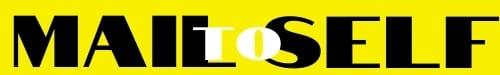 